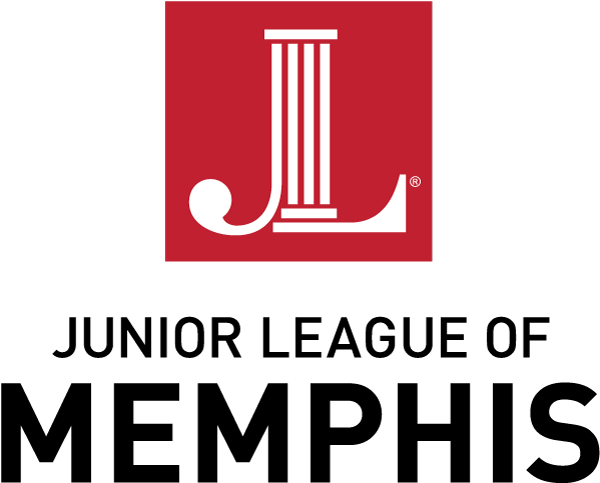 SAMPLE PROJECT BUDGETThis is a SAMPLE. Please complete/submit the budget sheet template on the next page.PROJECT BUDGETThis must be submitted as part of your application. Please edit to add lines as necessary.PROJECT TITLE: Reading thru the ArtsGRANT CATEGORY: Integration of Arts & Sciences (Classroom Project)PROJECT TITLE: Reading thru the ArtsGRANT CATEGORY: Integration of Arts & Sciences (Classroom Project)PROJECT TITLE: Reading thru the ArtsGRANT CATEGORY: Integration of Arts & Sciences (Classroom Project)PROJECT TITLE: Reading thru the ArtsGRANT CATEGORY: Integration of Arts & Sciences (Classroom Project)PROJECT TITLE: Reading thru the ArtsGRANT CATEGORY: Integration of Arts & Sciences (Classroom Project)ITEMDESCRIPTION OF NEED/IMPORTANCE TO PROJECTCOSTQUANTITYSUBTOTAL(cost x quantity)Tri-Fold Poster BoardsNeeded to display selected student artwork for the showcase9.9920199.80Books (specify titles)Students will read excerpts from this book and showcase artwork that represents the personalities of the characters5.9925149.75CanvasesStudents will create a painting representing the storyline13.9825349.50PaintMaterials to paint the canvases50.95150.95BUDGET TOTALBUDGET TOTALBUDGET TOTALBUDGET TOTAL750.00PROJECT TITLE:GRANT CATEGORY:PROJECT TITLE:GRANT CATEGORY:PROJECT TITLE:GRANT CATEGORY:PROJECT TITLE:GRANT CATEGORY:PROJECT TITLE:GRANT CATEGORY:ITEMDESCRIPTION OF NEED/IMPORTANCE TO PROJECTCOSTQUANTITYSUBTOTAL(cost x quantity)BUDGET TOTALBUDGET TOTALBUDGET TOTALBUDGET TOTAL